Arbeitsblatt: Die StellenanzeigeNils wird bald 16 Jahre alt und besucht die zehnte Klasse der Realschule. Zeit sich Gedanken zu machen, wie es nach der Schule weitergehen soll. Im Musterhausener Stadtboten findet er die folgende Stellenanzeige.Industriemechaniker? In der neunten Klasse hat Nils schon mal ein Praktikum in diesem Beruf gemacht. Seitdem ist das sein Traumberuf. Handwerkliche und technische Tätigkeiten haben Nils schon immer Spaß gemacht. So hilft er zu Hause tatkräftig beim Heimwerken mit und im Werkunterricht machen ihm Metallarbeiten und das Zusammenbauen von elektrischen Schaltungen besonderen Spaß.Arbeitsblatt: Lebenslauf und Arbeitsauftrag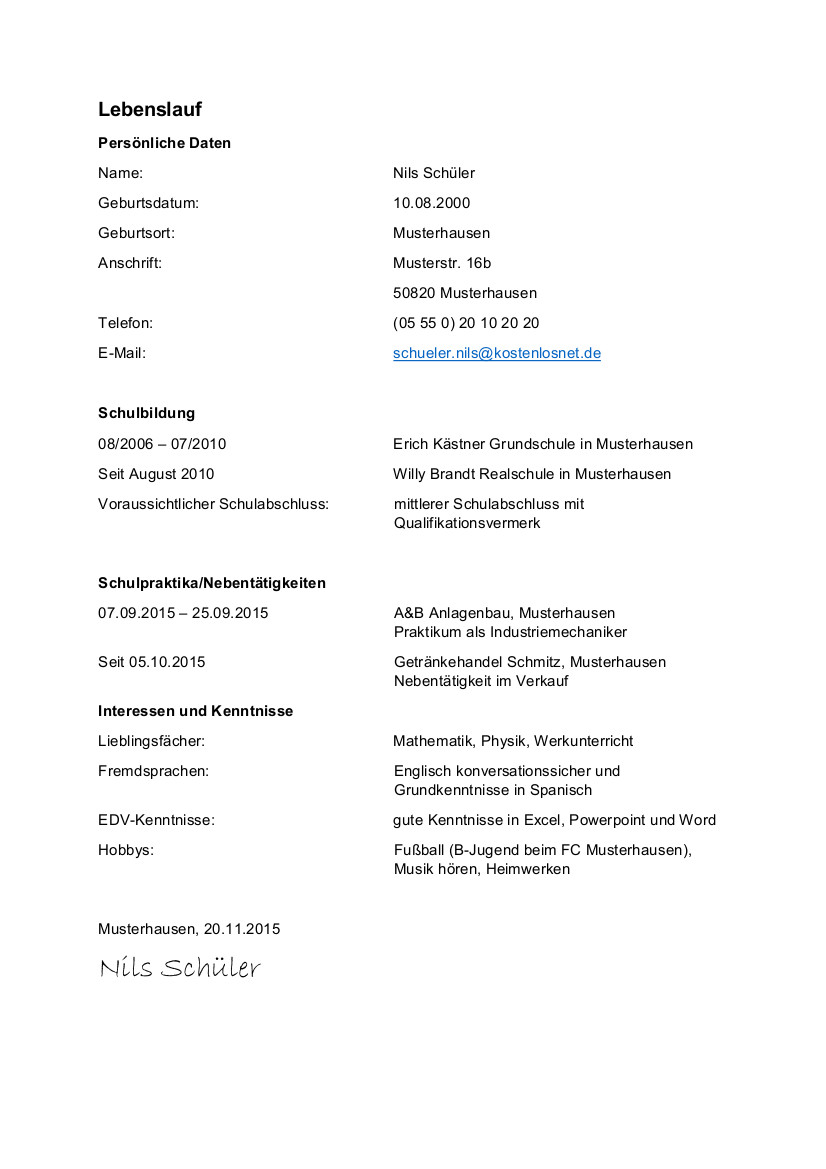 Arbeitsaufträge:Schreibt für Nils ein Bewerbungsanschreiben und stellt dabei seine Fähigkeiten und Stärken dar. Nutzt dafür die Informationen aus der Stellenanzeige und aus seinem Lebenslauf.Tauscht die geschriebene Bewerbung mit eurem Sitznachbarn aus. Macht euch Notizen: Was gefällt euch besonders gut? Was würdet ihr anders machen?Besprecht die Ergebnisse in der Klasse und erstellt gemeinsam eine Vorlage, in der ihr die wichtigsten Regeln für das Bewerbungsanschreiben zusammenfasst.Vorlage: Bewerbungsanschreiben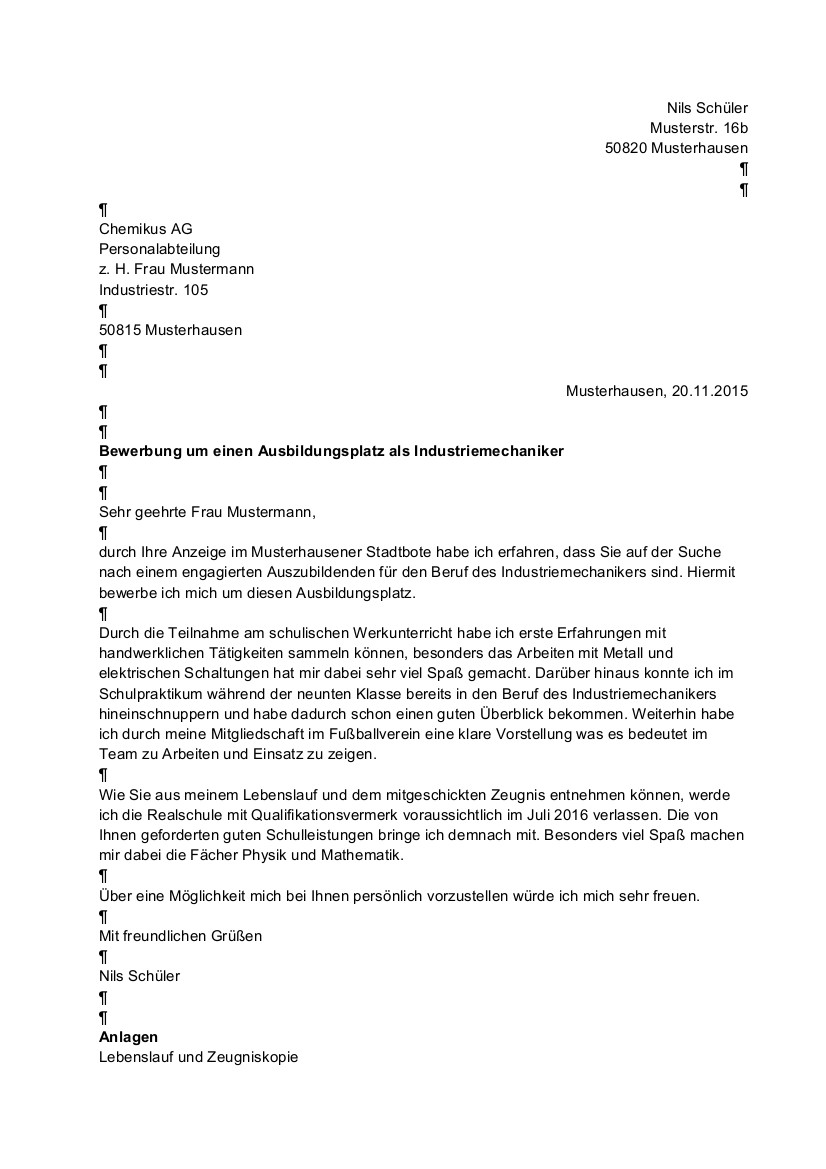 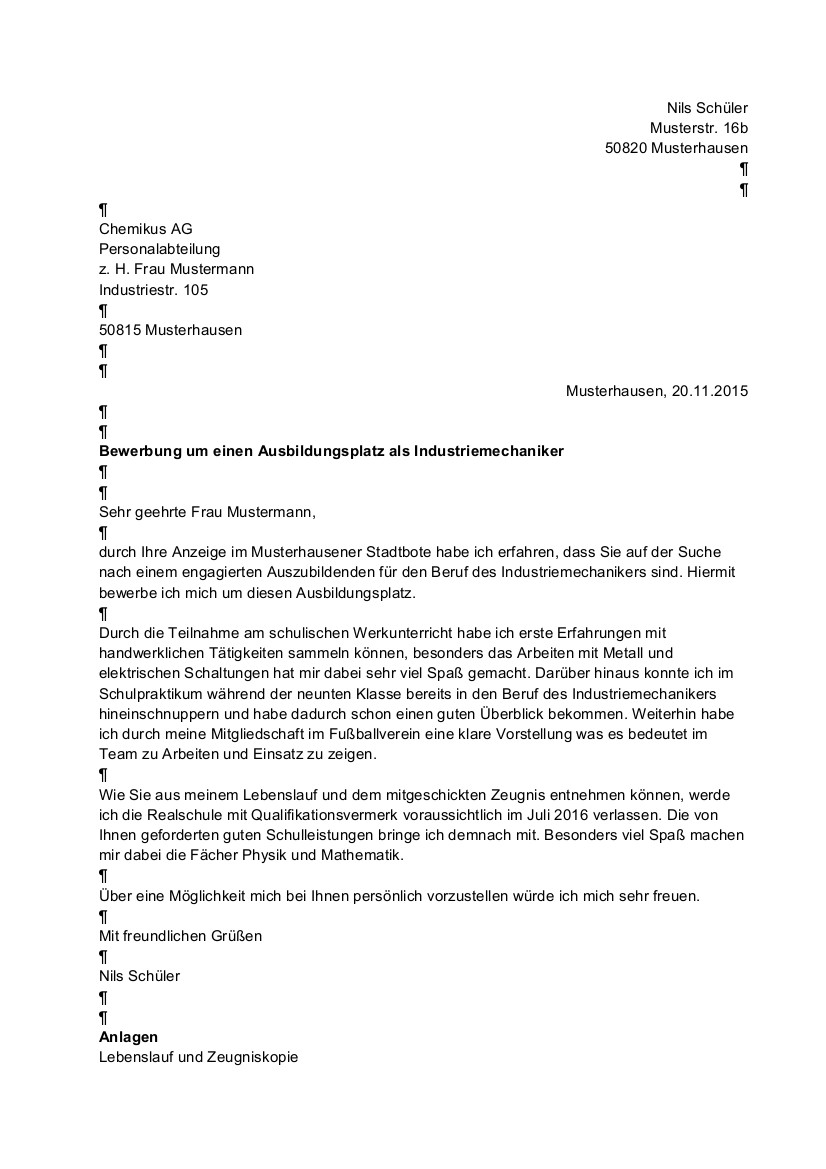 